ALT Summary Sheet for SNS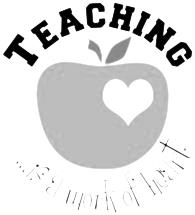 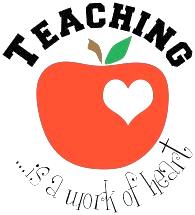 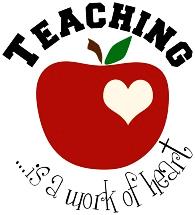 新規ALT用 打ち合わせシート　(特別支援学校用)　　＊新規ALTが着任した際に必要だと思われる情報の例です。必要に応じてご活用下さい。　＜センターＨＰ　→　教育資料　→　外国語教育の推進　→　ＡＬＴ関係　→　新規ALT用打ち合わせシート＞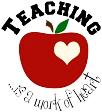 	School Contact Info（学校の連絡先）School name  　　　　　　　　　　　　　　　　　　　　　　　　　　　　　　　　　　　学校名School address　　　　　　　　　　　　　　　　　　　　　　　　　　　　　　　　　　　学校の住所School phone number  　　　　　　　　　　　　　　　　　　　　　　　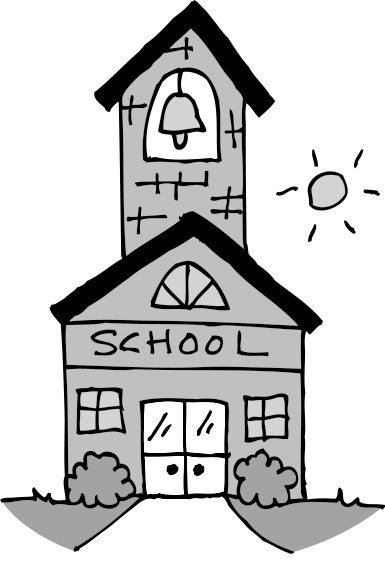 学校の電話番号School fax number  　　　　　　　　　　　　　　　　　　　　　　 　学校のファクス番号Principal’s name  　　　　　　　　　　　　　　　　　　　　　　　　校長先生のお名前Vice-Principal’s name  　　　　　　　　　　　　　　　　　　　　　　教頭先生のお名前	Supervisor Info（ALT担当の先生の連絡先）Supervisor’s name  　　　　　　　　　　　　　　　　　　　　　　　 ALT担当の先生のお名前Supervisor’s e-mail address  　　　　　　　　　　　　　　　　　　　　　　　　　　　ALT担当の先生の電子メールアドレスSupervisor’s cell phone number  　　　　　　　　　　　　　　 　　　　　　　　　　　ALT担当の先生の携帯電話 (if necessary 必要であれば)	School Info（学校の概況）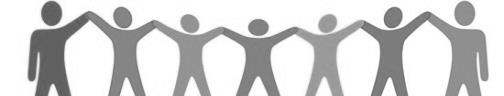 Number of students 全児童・生徒数（　　　　　　　　 ）人                                                                       ☆3 – 5 years old 幼稚部（　　　　　）人、　☆1st - 6th year小学部（　　　　　）人☆7th - 9th year 中学部（　　　　　）人、　　☆10th - 12th year 高等部（　　　　　）人Number of teachers 先生の数　（                 ）人                                                                                                                                 Students’ Disability 児童・生徒の障害について　・Sight impaired (視覚障害)　   ・Hearing impaired (聴覚障害)　 ・Weak constitution (病弱)・Mentally disabled (知的障害)  ・Physically disabled (肢体不自由)　　　1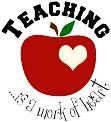 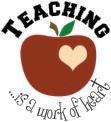 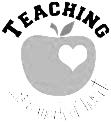 Nature of students’ disability 障害の特性など	 ALT’s Regular Schedule（ALTの普段の予定）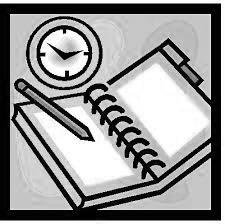 Visiting Day　ALTの訪問曜日
　　　　　　　　　　　　　　　　　　　　　　　　　　　　　Working time 　勤務開始時間 ＿＿＿：＿＿＿　　～　　勤務終了時間　＿＿＿：＿＿＿　　　　　　　　　　　　　　　　　　＊ALTの１日の勤務時間は8:30～16:15までです。Number of TT classes and students  ALTがTTの授業をするクラスの数や児童・生徒数                                                                           幼稚部(            )、小学部 (      　　　)、中学部 (　 　 　　　)、高等部(     　　　 )Approximate weekly schedule and timetable at this school本校における週間予定や各時限の開始終了時刻等（校時表や時間割表等も参照）★空欄には、TT授業の時間割や担当学年・クラス、打ち合わせの時間等を記入されても結構です。2School event that ALT needs to attend  ALTに出席してもらいたい学校行事等<e.g> 例えば、運動会(Sports Day)・文化祭(Cultural Festival)・PTA授業参観(Parents visiting class)Schedule and events of this month 当面の行事予定やスケジュールについて	 How to prepare for TT classes（TT授業の打ち合わせ方法等）How many JTEs at school?  英語の先生の数（　　　　　　　　）人With Whom and When to team teach  TT授業を一緒に行う先生方のお名前とTTの曜日等★２ページの表を活用していただいても結構です。How to have a prep meeting with Japanese teachers for Team-TeachingTTを一緒に行う先生方との授業の事前打ち合わせの実施方法★２ページの表を活用していただいても結構です。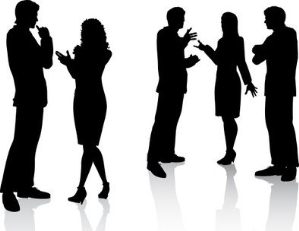 When　いつ　　　　　　　　　　　　　　　　　　　　　　　　 　　　　　　Where どこで　　　　　　　　　　　　　　　　　　　　　　　 　　　　　　Who　誰が　　　　　　　　　　　　　　　　　　　　　　　　　　　　　　　How　どのようにして　　　　　　　　　　　　　　　　　　　　　　　　　　Method for ALT to receive a schedule change for TT classes時間割変更などの変更点の連絡方法など3 Other Information（その他の情報）Speech Obligation　着任挨拶の有無　Y / N　When?:　　　　　　　　　　　　　　　　　　　Dietary Guideline or Preference  （宗教上などの）食事の嗜好等　Notes:　　　　　　　　　　　　　　　　　　　Dress Code  服装　NO: tank tops, (too) short skirts, shorts, jeans, nothing too revealing.Notes:　　　　　　　　　　　　                                                  　　　　	School Lunch（給食）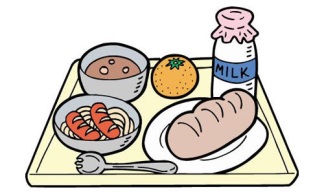 Preference 　給食の手配Our school has school lunch. この学校には給食があります。    　 YES / NOALT can have school lunch.  ALTは給食を頼むことができます。  　YES / NO＜ALTが給食を頼むことが可能な場合、以下の項目をALTにチェックさせて下さい。＞Please check the appropriate box and show your preference to your school supervisor.I eat school lunch; please prepare school lunch for me.私(ALT)は給食を食べますので、手配をお願いします。I eat school lunch, but I DO NOT drink milk. Please prepare school lunch without milk.給食を食べますが、牛乳を飲むことができません。牛乳以外の給食の手配をお願いします。I DO NOT eat school lunch. I’ll bring my own cold lunch (bento).給食の手配は必要ありません。給食を食べる事ができませんので、弁当を持参します。ALT needs to pay for it if you would like to have. When you need to cancel a meal, you should let school know by the deadline below. Please keep in mind that if you are sick and cancel the meal on the same day, you will not be refunded for that meal. 給食を食べる場合は給食費を支払う必要があります。給食を食べない場合は下記の決められた期限まで知らせなければなりません。もし病休でその日の給食をキャンセルしても、支払いはしなければなりません。★When you need to cancel school lunch, you should tell (            ) sensei, at least (        ) days in advance. 給食をキャンセルする必要がある場合は、(   )先生に、少なくとも(   )日前には伝えなければなりません。Time for school lunch 給食時間　_____ : _____　～　_____ : _____　Place to eat 給食を食べる場所　　　　　　　　　　　　　　　　　　　　　　　Microwave Availability 電子レンジの有無と使用の可否　　　　　　　　　　　　　　　　　　Refrigerator Availability 冷蔵庫の有無と使用の可否　　　　　　　　　　　　　　　　　　　 4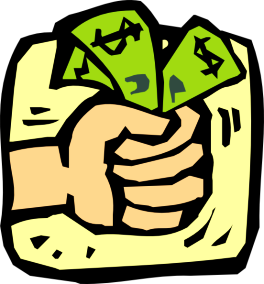 　　　Other School Information（その他の情報）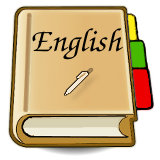 English Textbook and frequency of use　英語の教科書名とTTでの使用頻度English speaking teachers(other than JTEs)  JTE以外で英語を話される先生Japanese ability　日本語力 　beginner(初級)  ・　intermediate(中級)　・　advanced(上級)Is it OK for teachers to speak to you in Japanese?　先生方が日本語で話しかけてもよいか。　　Yes  ・  No　　　Note:                                                        Potential ALT Responsibilities　ALTの主な職務（刻当する項目をチェック）Planning lessons  TT授業の計画Creating lesson materials 教材作成Visiting homeroom 学級活動への参加Visiting School event 学校行事への参加English bulletin board 英語の掲示板Writing/Grading exams 試験問題・課題・小テストなどの問題作成や採点等Recording listening exams リスニング教材の録音Helping with speaking test スピーキングテストの補助Others その他（　　　　　　　　　　　　　　　　　　　　　　　　　　　　　　　　）Computer available パソコンの有無　　Y / N  Notes:                                  What to do during the break time or cleaning time  空き時間、休憩時間、清掃時間の過ごし方Where to contact in case of emergency, illness or accident / How and whom to consult with?ALTが病気や事故に遭ったときなどの緊急連絡先 / 困ったときの相談相手や方法★県のPA(JETプログラムALTのカウンセリング役)の連絡先を書いた名刺はすでに渡してあります。Quick Tour of School　他の職員への紹介や学校の中を案内してください。（校長室、職員室、教材や視聴覚機器の保管場所、印刷室、体育館、保健室、更衣室、洗面所、ALTの外履き用靴箱・ロッカー、駐輪場等など / 事務職員、寄宿舎指導員、看護師、介助員の方々など）5 FINISHED!TimetableMon（月）Tue（火）Wed（水）Thu（木）Fri （金）朝の活動・朝の会Morning activity/Meeting(   :    ～    :   )１限　1st Period(   :    ～    :   )２限  2nd Period(   :    ～    :   )３限  3rd Period(   :    ～    :   )４限  4th Period(   :    ～    :   )給食・休憩Lunch Time & Break(   :    ～    :   )５限  5th Period(   :    ～    :   )６限  6th Period(   :    ～    :   )清掃　Cleaning Time(   :    ～    :   )帰りの会Class Meeting(   :    ～    :   )